16. 11. - 20. 11. 2020, DELO NA DALJAVO1. VIDEOKONFERENCA, torek, 17. 11. 2020 Danes, v torek, 17. 11. 202, ob 9. uri bomo izvedli videokonferenco.Za prijavo potrebuješ AAI prijavo. Uporabil boš iste podatke kot za prijavo v spletno učilnico.Poskusi se prijaviti že prej!povezava - tukaj2. ANIMALS AND PETSDanes se boš učil o živalih in hišnih ljubljenčkih.1 Revise about the animals - click here. / Ponovi o živalih - klikni tukaj.Najprej ponovi: FLASHCARDS. Povečaj si kartico tako: 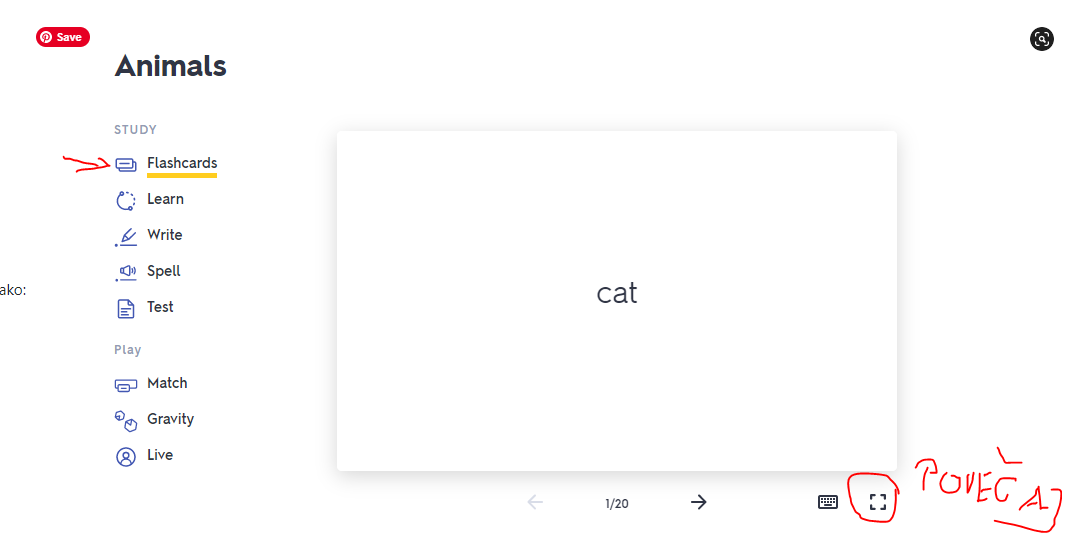 Vključi si zvok: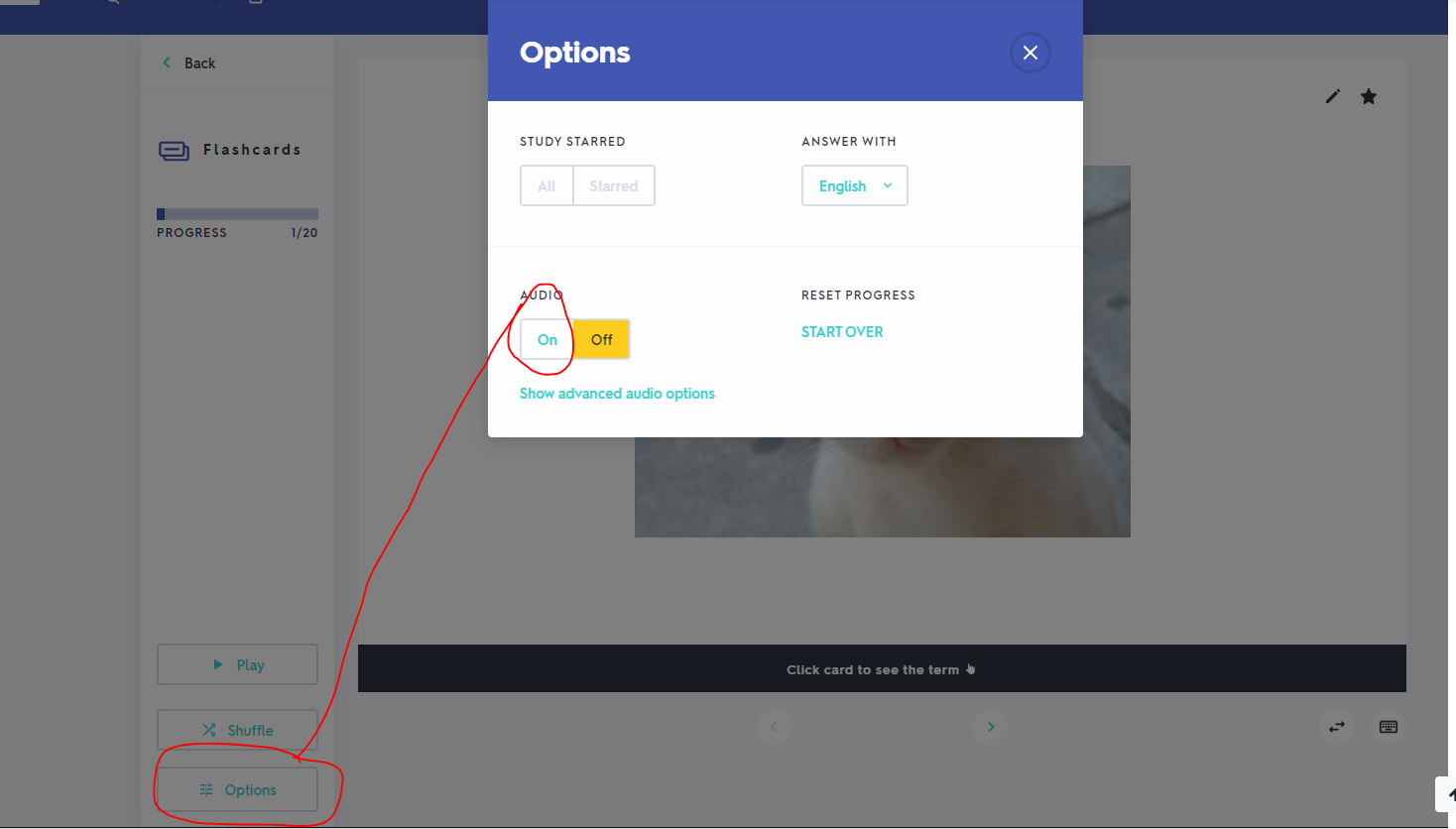 Open your notebook and write a new title: ANIMALS AND PETS / Opri zvezek in napiši novi nalov: ANIMALS AND PETSMatch and copy the words in your notebook. You can also draw an animal./ Poveži in prepiši besede v zvezek. Živali lahko narišeš.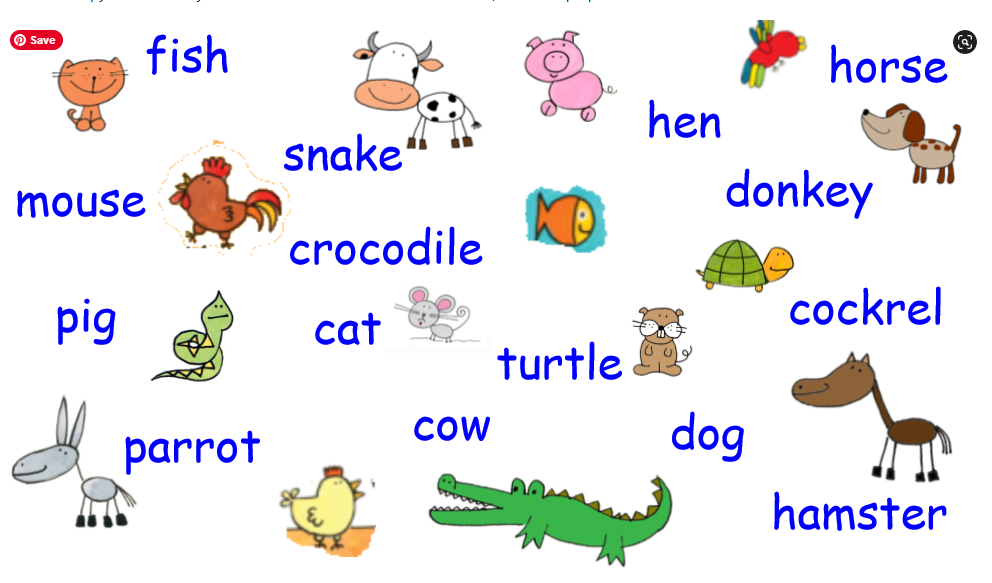 